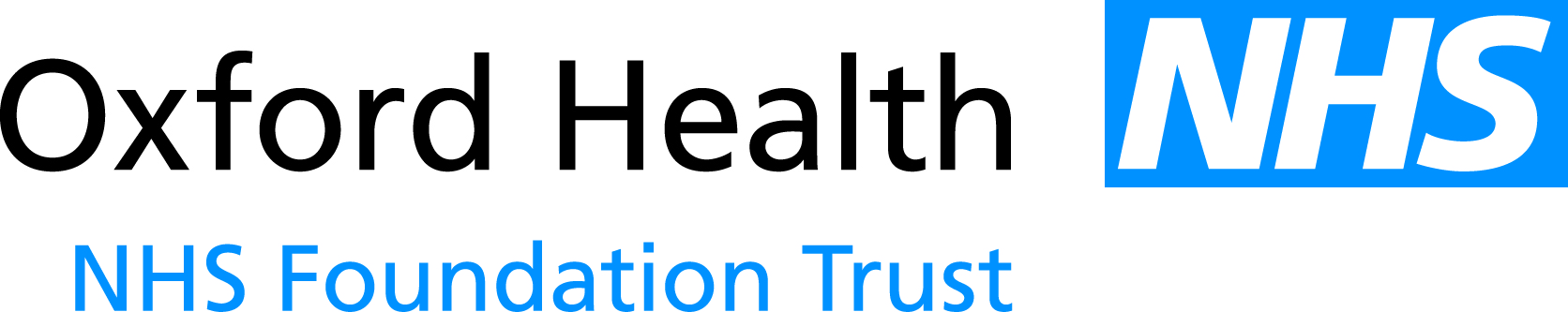 BOARD OF DIRECTORS MEETING- meeting held in public -Wednesday, 29 June 201608:30 – 11:55Unipart Conference CentreGarsington Road, Cowley, Oxford OX4 2PG 
(for Sat Nav OX4 6LN)AgendaIndicative TimeWelcome and Apologies for AbsenceMGH08:30INTRODUCTORY ITEMSDeclarations of Interest To confirm Directors’ interestsMGH08:30Minutes and Matters Arising of the Board of Directors Meeting Held on 25 May 2016 (paper – BOD 78/2016)To confirm the Minutes of the meeting and report on matters arisingMGH08:35Report on Council of Governors Meeting held on 08 June 2016 (oral update)MGH/KR08:45Chief Executive’s Report (paper – BOD 79/2016) To noteSB08:50Chief Operating Officer’s Report (paper – BOD 80/2016) To  noteDH 09:10SAFETY & QUALITY Quality and Safety Report: Safety (paper – BOD 81/2016) To  noteRA09:25Inpatient Safer Staffing (Nursing) (paper – BOD 82/2016)  To  noteRA09:40District Nursing Newton Europe Project (paper – BOD 83/2016)  To noteRA09:50STAFF AND PATIENT EXPERIENCE PRESENTATIONSDay in the life of a junior doctor (presentation)  To noteMHa10:00Patient Story from the Older People’s Directorate (presentation)  To noteThe patient stories presented to Board may have certain details anonymised to protect individuals’ confidentiality; permissions have been granted.RA10:15FINANCE, PERFORMANCE & GOVERNANCEFinance Report  (paper – BOD 84/2016)To  noteMMcE10:35Performance Report (paper – BOD 85/2016)  To  noteMMcE10:45Workforce Performance Report  (paper – BOD 86/2016)To  noteMMcE10:50Medical Appraisal and Revalidation Report (paper – BOD 87/2016)  To noteMHa11:05Proposal for Consultant Clinical Excellence Awards (paper – BOD 88/2016)        To approveMHa11:15NHS Improvement (Monitor) Corporate Governance 
Self-Certification and other certifications (paper – BOD 89/2016)To approveKR11:30STRATEGYNo separate items (update included within Chief Executive’s Report at agenda item 5 above)REPORTS/RECOMMENDATIONS FROM COMMITTEESMinutes from Committees:Finance and Investment Committee – 10 May 2016 (paper – BOD 90/2016)LW11:40Any Other Business and confirmation of any changes to strategic risksMGH11:50Meeting Close11:55Date of next meeting:    Wednesday, 27 July 2016